2020–2021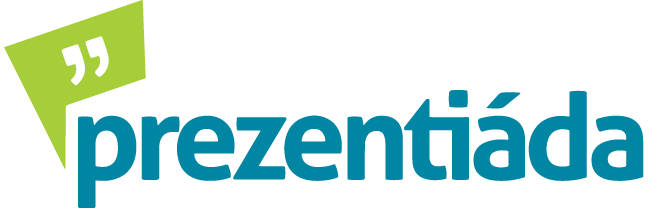 Témata pro SŠ90, 60, 90Správná odpověď neexistuje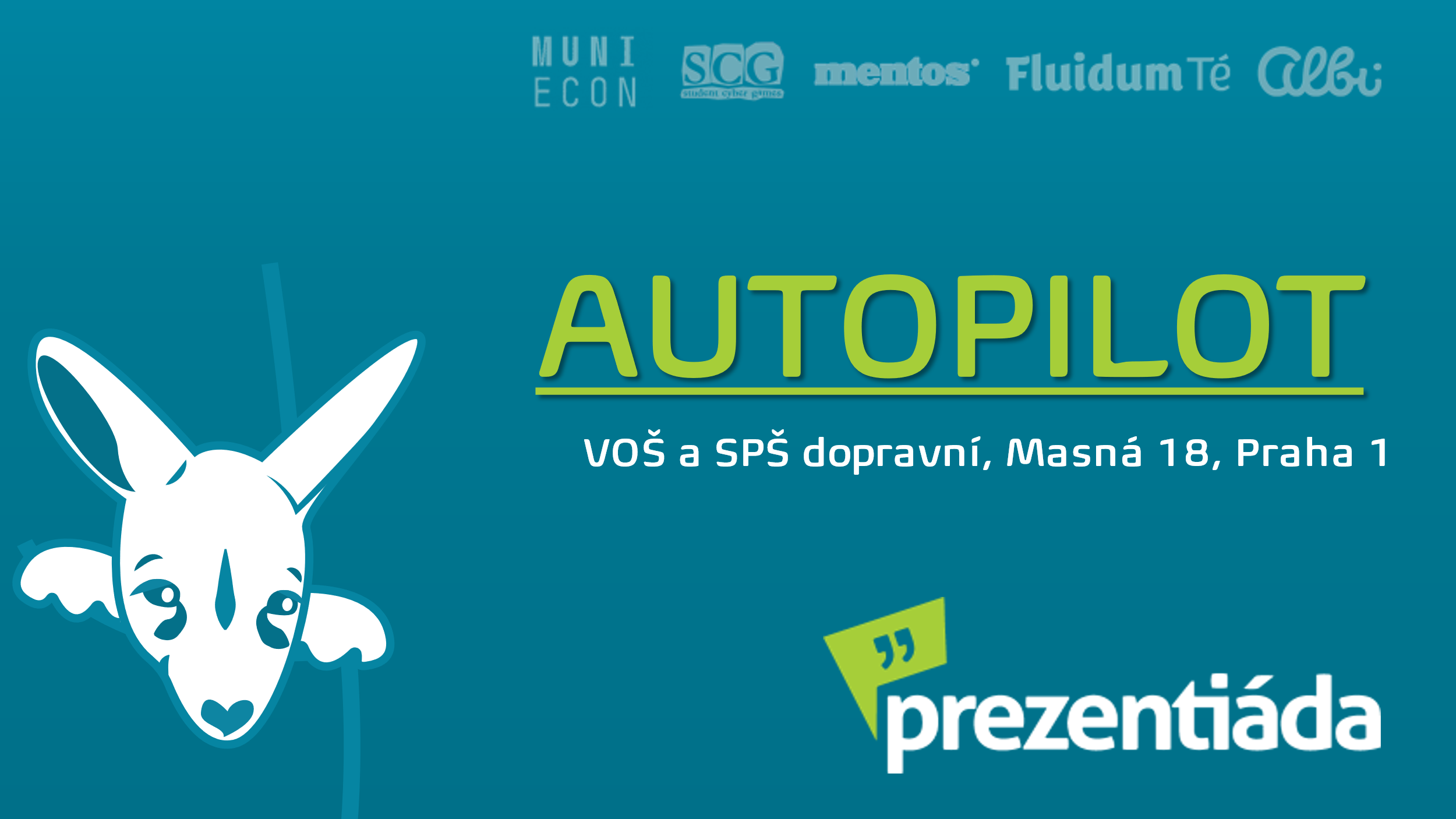 Z naší školy bylo vybráno 1 družstvo ve složení: Lenka Hronová DMS3, Tomáš Pokstefel DL3: 
název družstva „AUTOPILOT“TOTO DRUŽSTVO BYLO VYBRÁNO DO NOMINACE DO Krajského kola Praha z 36 družstev a postoupili do Celorepublikové soutěže, kde bylo 100 družstev středních škol. Naši soutěžící obsadili hezké 5. místo. Soutěž opět probíhala online 28.4.2021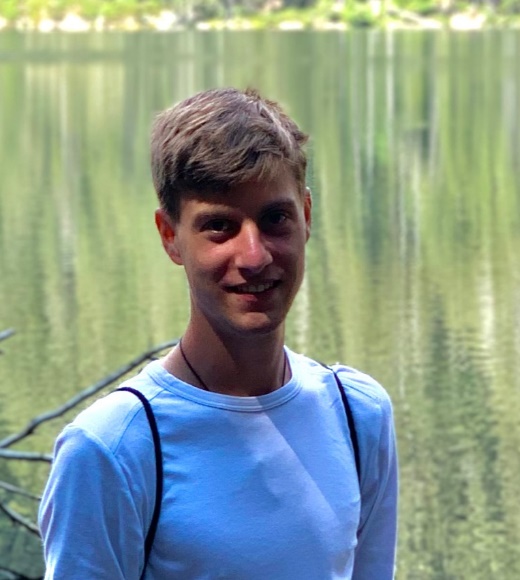 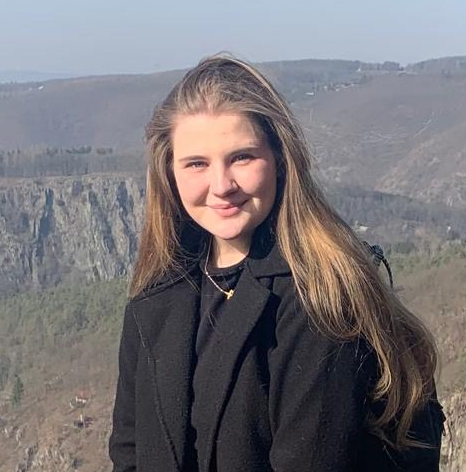 